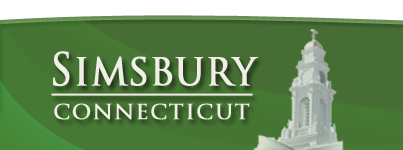 AGING AND DISABILITY COMMISSIONYouth Room – ENO Memorial Hall – 754 Hopmeadow Street, SimsburyRegular Meeting – October 18, 2016 – 7:00 P.M.AGENDACALL TO ORDER: Edward J. LaMontagne, ChairmanPLEDGE OF ALLEGIANCEPUBLIC AUDIENCEACCEPTANCE OF MINUTES - REGULAR MEETING OF SEPTEMBER 20, 2016BOS LIAISON REPORTSENIOR CENTER REPORTPROGRAM REPORTSSouper TuesdayOctober 18th eventOctober Fashion ShowBudgetOLD BUSINESSSenior/Community Center Update October 24th MeetingFall Presentations UpdateOtherNEW BUSINESSAdaptations to Eno Memorial HallNovember 8th Election - AccessibilityOtherADJOURNMENT